INSTRUCTIONS for the problem behavior definitions template. School Climate Team should add specific examples and policies related to the definition that applies to your school, district, and/or board policy. Adjust colors to match your school’s products, add branding or team mascot, and remove problem behaviors you do NOT want staff to use. Make sure staff are aware of the problem behavior NOT to use in SWIS when doing referral entry training.  Delete these instructions before digital sharing and/or printing.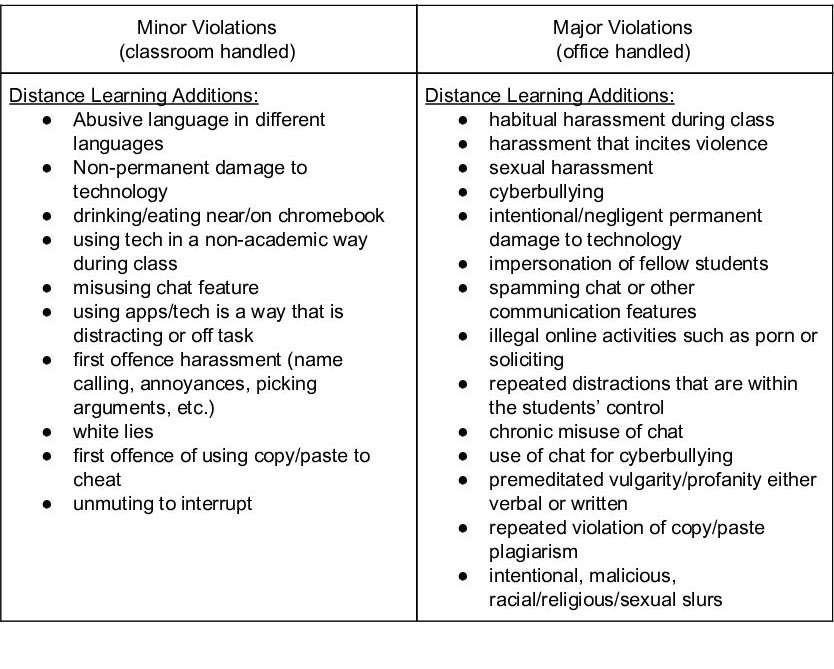 Example SchoolDefining Problematic Behaviors for SWISMinor BehaviorsExample SchoolDefining Problematic Behaviors for SWISMinor BehaviorsExample SchoolDefining Problematic Behaviors for SWISMinor BehaviorsMinor Problem BehaviorDefinitionExample/Board PolicyDefiance (M-Defiance)Student engages in brief or low-intensity failure to follow directions or talks back.Disrespect(M-Disrespect)Student delivers low-intensity, socially rude or dismissive messages to adults or students.Eye rolling, talking back, Disruption(M-Disruption)Student engages in low-intensity, but inappropriate disruption.Side conversations, note passing, finger tapping, blurt outs/outbursts, not on task.Dress CodeViolation(M-Dress)Student wears clothing that is near, but not within, the dress code guidelines defined by the school/district.Inappropriate Language(M-Inapp Lan)Student engages in low-intensity instance of inappropriate language.Other(M-Other)Student engages in any other minor problem behaviors that do not fall within the above categories.Physical Contact/ Physical Aggression(M-Contact)Student engages in non-serious, but inappropriate physical contact.Property Misuse(M-Prpty Misuse)Student engages in low-intensity misuse of property.Tardy(M-Tardy)Student arrives at class after the bell (or signal that class has started).Technology Violation(M-Tech)Student engages in non-serious, but inappropriate (as defined by school) use of cell phone, pager, music/video players, camera, and/or computer.Example SchoolDefining Problematic Behaviors for SWISMajor BehaviorsExample SchoolDefining Problematic Behaviors for SWISMajor BehaviorsExample SchoolDefining Problematic Behaviors for SWISMajor BehaviorsMajor Problem BehaviorDefinitionExample/Board PolicyAbusive Language/ Inappropriate Language/ Profanity(Inapp Lan)Student delivers verbal messages that include swearing, name calling, or use of words in an inappropriate way.Arson(Arson)Student plans and/or participates in malicious burning of property.Bomb Threat/False Alarm(Bomb)Student delivers a message of possible explosive materials being on-campus, near campus, and/or pending explosion.Bullying(Bullying)The delivery of direct or technology-based messages that involve intimidation, teasing, taunting, threats, or name calling.See bullying section of the Student Handbook on pg. 6.Defiance/ Insubordination/Non-Compliance(Defiance)Student engages in refusal to follow directions or talks back.Disrespect(Disrespect)Student delivers socially rude or dismissive messages to adults or students.Disruption(Disruption)Student engages in behavior causing an interruption in a class or activity. Disruption includes sustained loud talk, yelling, or screaming; noise with materials; horseplay or roughhousing; and/or sustained out-of-seat behavior.Dress Code Violation(Dress)Student wears clothing that does not fit within the dress code guidelines practiced by the school/district.Not applicable (not a major behavior)Fighting(Fight)Student is involved in mutual participation in an incident involving physical violence.Forgery/ Theft/Plagiarism(Theft)Student is involved by being in possession of, having passed on, or being responsible for removing someone else's property; or the student has signed a person’s name without that person’s permission, or claims someone else’s work as their own.Gang Affiliation Display(Gang Display)Student uses gesture, dress, and/or speech to display affiliation with a gang.Harassment(Harass)The delivery of disrespectful messages in any format: gender, ethnicity, sexual, race, religion, disability, physical characteristics, or other protected class. These subtypes are based on documentation from the U.S. Office of Civil Rights.Inappropriate Display of Affection(Inapp. affection)Student engages in inappropriate, consensual (as defined by school) verbal and/or physical gestures/contact, of a sexual nature to another student/adult.Inappropriate Location/ Out of Bounds Area(Out Bounds)Student is in an area that is outside of school boundaries (as defined by school).Lying/Cheating(Lying)Student delivers message that is untrue and/or deliberately violates rules.Other Behavior(Other)Student engages in problem behavior not listed. Physical Aggression(PAgg)Student engages in actions involving serious physical contact where injury may occur (e.g., hitting, punching, hitting with an object, kicking, hair pulling, scratching, etc.).Property Damage/ Vandalism(Prop dam)Student participates in an activity that results in destruction or disfigurement of property.Skip class(Skip)Student leaves or misses class without permission.Tardy(Tardy)Student is late (as defined by the school) to class or the start of the school day (and Tardy is not considered a minor problem behavior in the school).Technology Violation(Tech)Student engages in inappropriate (as defined by school) use of cell phone, pager, music/video players, camera, and/or computer.Truancy(Truan)Student receives an ‘unexcused absence’ for ½ day or more.Use/Possession of Alcohol(Alcohol)Student is in possession of or is using alcohol.Use/Possession of Combustibles(Combust)Student is/was in possession of substances/objects readily capable of causing bodily harm and/or property damage (matches, lighters, firecrackers, gasoline, lighter fluid).Use/Possession of Drugs(Drugs)Student is in possession of or is using illegal drugs/substances or imitations.Use/Possession of Tobacco(Tobacco)Student is in possession of or is using tobacco.Use/Possession of Weapons(Weapons)Student is in possession of knives (> 6 in., < 6 in.) and guns (real or look alike), or other objects readily capable of causing bodily harm.